COMUNE DI BOLOGNOLA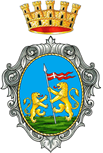 Provincia di MacerataVia L. Maurizi, 21- 62035  Bolognolatel e fax 0737/520225 - C.F. 81000910430P. Iva 00347620437 E mail comune@bolognola.sinp.netAVVISOPer l’assegnazioni di contributi per spese di traslochi e depositi temporanei di mobili di abitazione dichiarate totalmente inagibili nei territori delle Regioni Abruzzo, Lazio, Marche ed Umbria, a seguito degli Eventi Sismici verificatesi a far data dal 24 agosto 2016. Le Ordinanze n. 21 e n. 41  della Presidenza del Consiglio Dei Ministri sono consultabili nei Link allegati:Ordinanza n. 21 del 28 aprile 2017:https://sisma2016.gov.it/wp-content/uploads/2017/11/Ordinanza-n-41-del-2017-Durc-congruit%C3%A0.pdfOrdinanza n. 41 del 02 novembre 2017:https://sisma2016.gov.it/wp-content/uploads/2017/05/Ordinanza-n.-21-del-28-4-2017.pdfBolognola lì 25/01/2018                                                                                                        IL SINDACO                                                                                                f.to Cristina gentili